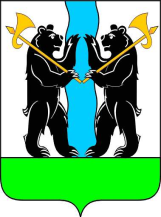 МУНИЦИПАЛЬНЫЙ СОВЕТ                     Ярославского муниципального района   пятого   созываР Е Ш Е Н И Е28.04.2014                                                                                                           №18Об утверждении проектов дополнительных соглашений о передаче осуществления полномочийпо решению вопросов местного значения  на 2014 год      В соответствии с Федеральным законом от 06 октября 2003 № 131-ФЗ «Об общих принципах организации местного самоуправления в Российской Федерации», МУНИЦИПАЛЬНЫЙ СОВЕТ ЯРОСЛАВСКОГО МУНИЦИПАЛЬНОГО РАЙОНА РЕШИЛ:      1. Утвердить проект Дополнительного Соглашения о передаче осуществления полномочий по решению вопросов местного значения городского поселения Лесная Поляна Ярославскому муниципальному району согласно приложению 1.      2. Утвердить проект Дополнительного Соглашения о передаче осуществления полномочий по решению вопросов местного значения Курбского сельского поселения Ярославскому муниципальному району согласно приложению 2.      3. Утвердить проект Дополнительного Соглашения о передаче осуществления полномочий по решению вопросов местного значения Туношенского сельского поселения Ярославскому муниципальному району согласно приложению 3.      4. Утвердить проект Дополнительного Соглашения о передаче осуществления полномочий по решению вопросов местного значения Ивняковского сельского поселения Ярославскому муниципальному району согласно приложению 4.      5. Утвердить проект Дополнительного Соглашения о передаче осуществления полномочий по решению вопросов местного значения Кузнечихинского сельского поселения Ярославскому муниципальному району согласно приложению 5.      6. Утвердить проект Дополнительного Соглашения о передаче осуществления полномочий по решению вопросов местного значения Некрасовского сельского поселения Ярославскому муниципальному району согласно приложению 6.      7. Утвердить проект Дополнительного Соглашения о передаче осуществления полномочий по решению вопросов местного значения Заволжского сельского поселения Ярославскому муниципальному району согласно приложению 7.      8. Утвердить проект Дополнительного Соглашения о передаче осуществления полномочий по решению вопросов местного значения Карабихского сельского поселения Ярославскому муниципальному району согласно приложению 8.      9. Опубликовать решение в газете "Ярославский агрокурьер".      10. Контроль за исполнением данного решения возложить на постоянную комиссию Муниципального Совета Ярославского муниципального района пятого созыва по регламенту, этике, нормотворчеству, обеспечение депутатской деятельности, социальной политике и вопросам местного самоуправления (М.П.Мухина).      11. Решение вступает в силу с момента опубликования.  Глава Ярославского                                Председатель Муниципального Советамуниципального района                         Ярославского муниципального района_______________ Т.И.Хохлова          __________________ С.Е.Балкова      «___»__________ 2014                         «___»__________ 2014      Приложение № 1Утверждено решением                                                  Утверждено решениемМуниципального Совета                                              Муниципального СоветаГородского поселения Лесная Поляна                        Ярославского муниципального районаот ________________ №______                                    от_________________№_______Председатель муниципального Совета                       Председатель муниципального Советагородского поселения Лесная Поляна                         Ярославского муниципального района____________________(С.Д. Вьюнов)                         ____________________(С.Е. Балкова)ДОПОЛНИТЕЛЬНОЕ СОГЛАШЕНИЕо передаче осуществления полномочий по решениювопросов местного значения	Глава городского поселения Лесная Поляна Милакова Татьяна Ивановна, действующий на основании Устава городского поселения Лесная Поляна, с одной стороны, и Глава Ярославского муниципального района Хохлова Татьяна Ивановна, действующий на основании Устава Ярославского муниципального района, с другой стороны, заключили дополнительное соглашение о внесении изменений и дополнений в Соглашение о передаче осуществления полномочий, заключенное 12.12.2013 года между  Ярославским муниципальным районом и городским поселением Лесная Поляна:В абзаце 3 пункта 1 статьи 4:  сумму «256 744 рублей» заменить на сумму «72 843,55 рублей»В абзаце 1 пункта 2 статьи 4:сумму «437 172 рублей», заменить на сумму «253 271,55  рублей». Настоящее Дополнительное соглашение заключено в г. Ярославле «____»_____________2014 года в двух экземплярах, имеющих равную юридическую силу, по одному для каждой из Сторон.Глава                                                                                Главагородского поселения Лесная Поляна                         Ярославского муниципального района____________________(Т.И. Милакова)                      ____________________(Т.И. Хохлова)Приложение № 2Утверждено решением                                                  Утверждено решениемМуниципального Совета                                              Муниципального СоветаКурбского сельского поселения                                  Ярославского муниципального районаот ________________ №______                                    от_________________№_______Председатель муниципального Совета                       Председатель муниципального СоветаКурбского сельского поселения                                   Ярославского муниципального района____________________(Н.В.Никитин)                       ____________________(С.Е. Балкова)ДОПОЛНИТЕЛЬНОЕ СОГЛАШЕНИЕо передаче осуществления полномочий по решениювопросов местного значения	Глава Курбского сельского поселения Королев Евгений Константинович, действующий на основании Устава Курбского сельского поселения, с одной стороны, и Глава Ярославского муниципального района Хохлова Татьяна Ивановна, действующий на основании Устава Ярославского муниципального района, с другой стороны, заключили дополнительное соглашение о внесении изменений и дополнений в Соглашение о передаче осуществления полномочий, заключенное 12.12.2013 года между  Ярославским муниципальным районом и Курбским сельским поселением:В абзаце 2 пункта 1 статьи 4:  сумму «4 853 192 рублей» заменить на сумму «5 395 461 рублей»В абзаце 3 пункта 1 статьи 4:  сумму «856 334 рублей» заменить на сумму «650 345,08 рублей»В абзаце 1 пункта 2 статьи 4:сумму «5 709 526 рублей», заменить на сумму «6 045 806,08  рублей». Настоящее Дополнительное соглашение заключено в г. Ярославле «____»_____________2014 года в двух экземплярах, имеющих равную юридическую силу, по одному для каждой из Сторон.Глава                                                                           ГлаваКурбского сельского поселения                             Ярославского муниципального района____________________(Е.К. Королев)                    ____________________(Т.И. Хохлова)Приложение № 3Утверждено решением                                                  Утверждено решениемМуниципального Совета                                              Муниципального СоветаТуношенского сельского поселения                           Ярославского муниципального районаот ________________ №______                                    от_________________№_______Председатель муниципального Совета                       Председатель муниципального СоветаТуношенского сельского поселения                            Ярославского муниципального района____________________(Т.К. Бараташвили)                  ____________________(С.Е. Балкова)ДОПОЛНИТЕЛЬНОЕ СОГЛАШЕНИЕо передаче осуществления полномочий по решениювопросов местного значения	Глава Туношенского сельского поселения Крестникова Галина Никитична, действующий на основании Устава Туношенского сельского поселения, с одной стороны, и Глава Ярославского муниципального района Хохлова Татьяна Ивановна, действующий на основании Устава Ярославского муниципального района, с другой стороны, заключили дополнительное соглашение о внесении изменений и дополнений в Соглашение о передаче осуществления полномочий, заключенное 12.12.2013 года между  Ярославским муниципальным районом и Туношенским сельским поселением:В абзаце 2 пункта 1 статьи 4:  сумму «734 379 рублей» заменить на сумму «642 534,78  рублей».В абзаце 3 пункта 1 статьи 4:  сумму «868 853 рублей» заменить на сумму «209 713,25 рублей».В абзаце 1 пункта 2 статьи 4:сумму «1 603 232 рублей», заменить на сумму «852 248,03 рублей». Настоящее Дополнительное соглашение заключено в г. Ярославле «____»_____________2014 года в двух экземплярах, имеющих равную юридическую силу, по одному для каждой из Сторон.Глава                                                                                ГлаваТуношенского сельского поселения                         Ярославского муниципального района____________________(Г.Н. Крестникова)                 ____________________(Т.И. Хохлова)Приложение № 4Утверждено решением                                                  Утверждено решениемМуниципального Совета                                              Муниципального СоветаИвняковского сельского поселения                            Ярославского муниципального районаот ________________ №______                                    от_________________№_______Председатель муниципального Совета                       Председатель муниципального СоветаИвняковского сельского поселения                             Ярославского муниципального района____________________(Т.В. Антонова)                      ____________________(С.Е. Балкова)ДОПОЛНИТЕЛЬНОЕ СОГЛАШЕНИЕо передаче осуществления полномочий по решениювопросов местного значения	Глава Ивняковского сельского поселения Цуренкова Ирина Ивановна, действующий на основании Устава Ивняковского сельского поселения, с одной стороны, и Глава Ярославского муниципального района Хохлова Татьяна Ивановна, действующий на основании Устава Ярославского муниципального района, с другой стороны, заключили дополнительное соглашение о внесении изменений и дополнений в Соглашение о передаче осуществления полномочий, заключенное 12.12.2013 года между  Ярославским муниципальным районом и Ивняковским сельским поселением:В абзаце 2 пункта 1 статьи 4:  сумму «2 614 776 рублей» заменить на сумму «2 093 198,27  рублей».В абзаце 3 пункта 1 статьи 4:  сумму «186 281 рублей» заменить на сумму «46 570,25  рублей».В абзаце 1 пункта 2 статьи 4:сумму «2 801 057 рублей», заменить на сумму «2 139 768,27 рублей». Настоящее Дополнительное соглашение заключено в г. Ярославле «____»_____________2014 года в двух экземплярах, имеющих равную юридическую силу, по одному для каждой из Сторон.Глава                                                                              ГлаваИвняковского сельского поселения                            Ярославского муниципального района____________________(И.И. Цуренкова)                   ____________________(Т.И. Хохлова)Приложение № 5Утверждено решением                                                  Утверждено решениемМуниципального Совета                                              Муниципального СоветаКузнечихинского сельского поселения                                  Ярославского муниципального районаот ________________ №______                                    от_________________№_______Председатель муниципального Совета                       Председатель муниципального СоветаКузнечихинского сельского поселения                       Ярославского муниципального района____________________(Е.Н. Коваленко)                      ____________________(С.Е. Балкова)ДОПОЛНИТЕЛЬНОЕ СОГЛАШЕНИЕо передаче осуществления полномочий по решениювопросов местного значения	Глава Кузнечихинского сельского поселения Комяков Владимир Вадимович, действующий на основании Устава Кузнечихинского сельского поселения, с одной стороны, и Глава Ярославского муниципального района Хохлова Татьяна Ивановна, действующий на основании Устава Ярославского муниципального района, с другой стороны, заключили дополнительное соглашение о внесении изменений и дополнений в Соглашение о передаче осуществления полномочий, заключенное 12.12.2013 года между  Ярославским муниципальным районом и Кузнечихинским сельским поселением:В абзаце 2 пункта 1 статьи 4:  сумму «5 452 812 рублей» заменить на сумму «640 996,34  рублей»В абзаце 1 пункта 2 статьи 4:сумму «5 452 812 рублей», заменить на сумму «640 996,34  рублей». Настоящее Дополнительное соглашение заключено в г. Ярославле «____»_____________2014 года в двух экземплярах, имеющих равную юридическую силу, по одному для каждой из Сторон.Глава                                                                           ГлаваКузнечихинского сельского поселения                 Ярославского муниципального района____________________(В.В. Комяков)                  ____________________(Т.И. Хохлова)Приложение № 6Утверждено решением                                                  Утверждено решениемМуниципального Совета                                              Муниципального СоветаНекрасовского сельского поселения                            Ярославского муниципального районаот ________________ №______                                    от_________________№_______Председатель муниципального Совета                       Председатель муниципального СоветаНекрасовского сельского поселения                            Ярославского муниципального района____________________(Е.В.Фаламеева)                     ____________________(С.Е. Балкова)ДОПОЛНИТЕЛЬНОЕ СОГЛАШЕНИЕо передаче осуществления полномочий по решениювопросов местного значения	Глава Некрасовского сельского поселения Почекайло Леонид Борисович, действующий на основании Устава Некрасовского сельского поселения, с одной стороны, и Глава Ярославского муниципального района Хохлова Татьяна Ивановна, действующий на основании Устава Ярославского муниципального района, с другой стороны, заключили дополнительное соглашение о внесении изменений и дополнений в Соглашение о передаче осуществления полномочий, заключенное 12.12.2013 года между  Ярославским муниципальным районом и Некрасовским сельским поселением:В абзаце 2 пункта 1 статьи 4:  сумму «6 916 812 рублей» заменить на сумму «2 238 492,67 рублей».В абзаце 1 пункта 2 статьи 4:сумму «6 916 812 рублей», заменить на сумму «2 238 492,67  рублей». Настоящее Дополнительное соглашение заключено в г. Ярославле «____»_____________2014 года в двух экземплярах, имеющих равную юридическую силу, по одному для каждой из Сторон.Глава                                                                           ГлаваНекрасовского сельского поселения                       Ярославского муниципального района____________________(Л.Б. Почекайло)                 ____________________(Т.И. Хохлова)Приложение № 7Утверждено решением                                                  Утверждено решениемМуниципального Совета                                              Муниципального СоветаЗаволжского сельского поселения                              Ярославского муниципального районаот ________________ №______                                    от_________________№_______Председатель муниципального Совета                       Председатель муниципального СоветаЗаволжского сельского поселения                              Ярославского муниципального района____________________(В.И. Дубровина)                    ____________________(С.Е. Балкова)ДОПОЛНИТЕЛЬНОЕ СОГЛАШЕНИЕо передаче осуществления полномочий по решениювопросов местного значения	Глава Заволжского сельского поселения Ашастина Наталия Ивановна, действующий на основании Устава Заволжского сельского поселения, с одной стороны, и Глава Ярославского муниципального района Хохлова Татьяна Ивановна, действующий на основании Устава Ярославского муниципального района, с другой стороны, заключили дополнительное соглашение о внесении изменений и дополнений в Соглашение о передаче осуществления полномочий, заключенное 12.12.2013 года между  Ярославским муниципальным районом и Заволжским сельским поселением:В абзаце 2 пункта 1 статьи 4:  сумму «662 419 рублей» заменить на сумму «514 525,24  рублей»В абзаце 1 пункта 2 статьи 4:сумму «662 419 рублей», заменить на сумму «514 525,24  рублей». Настоящее Дополнительное соглашение заключено в г. Ярославле «____»_____________2014 года в двух экземплярах, имеющих равную юридическую силу, по одному для каждой из Сторон.Глава                                                                                ГлаваЗаволжского сельского поселения                              Ярославского муниципального района____________________(Н.И. Ашастина)                    ____________________(Т.И. Хохлова)Приложение № 8 Утверждено решением                                                  Утверждено решениемМуниципального Совета                                              Муниципального СоветаКарабихского сельского поселения                             Ярославского муниципального районаот ________________ №______                                    от_________________№_______Председатель муниципального Совета                       Председатель муниципального СоветаКарабихского сельского поселения                             Ярославского муниципального района____________________(М.П. Сакаева)                        ____________________(С.Е. Балкова)ДОПОЛНИТЕЛЬНОЕ СОГЛАШЕНИЕо передаче осуществления полномочий по решениювопросов местного значения	Глава Карабихского сельского поселения Шибаев Евгений Викторович, действующий на основании Устава Карабихского сельского поселения, с одной стороны, и Глава Ярославского муниципального района Хохлова Татьяна Ивановна, действующий на основании Устава Ярославского муниципального района, с другой стороны, заключили дополнительное соглашение о внесении изменений и дополнений в Соглашение о передаче осуществления полномочий, заключенное 12.12.2013 года между  Ярославским муниципальным районом и Карабихским сельским поселением:В абзаце 2 пункта 1 статьи 4:  сумму «5 791 733 рублей» заменить на сумму «3 524 030,39 рублей»В абзаце 1 пункта 2 статьи 4:сумму «7 579 462 рублей», заменить на сумму «5 311 759,39 рублей». Настоящее Дополнительное соглашение заключено в г. Ярославле «____»_____________2014 года в двух экземплярах, имеющих равную юридическую силу, по одному для каждой из Сторон.Глава                                                                                ГлаваКарабихского сельского поселения                             Ярославского муниципального района____________________(Е.В. Шибаев)                        ____________________(Т.И. Хохлова)